A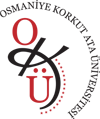 OSMANİYE KORKUT ATA ÜNİVERSİTESİÖĞRENCİ İŞLERİ DAİRE BAŞKANLIĞIANADAL ÖĞRETİM PROGRAMI FORMUEĞİTİM-ÖĞRETİM YILI      		: 2022-2023FAKÜLTE/YÜKSEKOKUL ADI	: Düziçi Meslek Yüksekokulu	PROGRAM ADI			: Raylı Sistemler Makine Teknolojisi                                                    1. SINIF /1.YARIYIL*ANADAL ÖĞRETİM PROGRAMI ZORUNLU DERSLERİ*	Her bir sınıf/yarıyıl için bu formu tekrar düzenleyiniz**	Bu değer ile B (B1/B2) formundaki tamamlanması gereken asgari değerlerden alınacak saat ve AKTS kredileri toplamının haftalık ders saati olarak 30 ders saatini aşmaması, AKTS kredisi toplamı olarak ise 30 AKTS kredisini sağlaması gerekmektedir.***	Zorunlu derslerin dışında eğer varsa ilgili yarıyıl için SEÇMELİ DERS GRUP adı/adlarını belirtiniz. Bu grupta alınması gereken ders/derslerin minimum toplam AKTS kredisini ilgili gözeye yazınız.****	Daha önceki eğitim programında yer alan bir dersin eğitim programından kaldırılması durumunda söz konusu ders yerine düzenlemekte olduğunuz eğitim programında alınması gereken dersi ifade eder. Bu durumdaki dersleri form C’ye işleyiniz.*****	Ön koşullu dersleri ve ön koşul olan dersleri C formunda belirtiniz.AOSMANİYE KORKUT ATA ÜNİVERSİTESİÖĞRENCİ İŞLERİ DAİRE BAŞKANLIĞIANADAL ÖĞRETİM PROGRAMI FORMUEĞİTİM-ÖĞRETİM YILI      		: 2022-2023FAKÜLTE/YÜKSEKOKUL ADI	: Düziçi Meslek Yüksekokulu	PROGRAM ADI			: Raylı Sistemler  Makine Teknolojisi                                                                                                        1. SINIF /2.YARIYIL*ANADAL ÖĞRETİM PROGRAMI ZORUNLU DERSLERİ*	Her bir sınıf/yarıyıl için bu formu tekrar düzenleyiniz**	Bu değer ile B (B1/B2) formundaki tamamlanması gereken asgari değerlerden alınacak saat ve AKTS kredileri toplamının haftalık ders saati olarak 30 ders saatini aşmaması, AKTS kredisi toplamı olarak ise 30 AKTS kredisini sağlaması gerekmektedir.***	Zorunlu derslerin dışında eğer varsa ilgili yarıyıl için SEÇMELİ DERS GRUP adı/adlarını belirtiniz. Bu grupta alınması gereken ders/derslerin minimum toplam AKTS kredisini ilgili gözeye yazınız.****	Daha önceki eğitim programında yer alan bir dersin eğitim programından kaldırılması durumunda söz konusu ders yerine düzenlemekte olduğunuz eğitim programında alınması gereken dersi ifade eder. Bu durumdaki dersleri form C’ye işleyiniz.*****	Ön koşullu dersleri ve ön koşul olan dersleri C formunda belirtiniz.AOSMANİYE KORKUT ATA ÜNİVERSİTESİÖĞRENCİ İŞLERİ DAİRE BAŞKANLIĞIANADAL ÖĞRETİM PROGRAMI FORMUEĞİTİM-ÖĞRETİM YILI      		: 2022-2023FAKÜLTE/YÜKSEKOKUL ADI	: Düziçi Meslek Yüksekokulu	PROGRAM ADI			: Raylı Sistemler Makine Teknolojisi                                                      2. SINIF /3.YARIYIL*ANADAL ÖĞRETİM PROGRAMI ZORUNLU DERSLERİ*	Her bir sınıf/yarıyıl için bu formu tekrar düzenleyiniz**	Bu değer ile B (B1/B2) formundaki tamamlanması gereken asgari değerlerden alınacak saat ve AKTS kredileri toplamının haftalık ders saati olarak 30 ders saatini aşmaması, AKTS kredisi toplamı olarak ise 30 AKTS kredisini sağlaması gerekmektedir.***	Zorunlu derslerin dışında eğer varsa ilgili yarıyıl için SEÇMELİ DERS GRUP adı/adlarını belirtiniz. Bu grupta alınması gereken ders/derslerin minimum toplam AKTS kredisini ilgili gözeye yazınız.****	Daha önceki eğitim programında yer alan bir dersin eğitim programından kaldırılması durumunda söz konusu ders yerine düzenlemekte olduğunuz eğitim programında alınması gereken dersi ifade eder. Bu durumdaki dersleri form C’ye işleyiniz.*****	Ön koşullu dersleri ve ön koşul olan dersleri C formunda belirtiniz.B/1OSMANİYE KORKUT ATA ÜNİVERSİTESİÖĞRENCİ İŞLERİ DAİRE BAŞKANLIĞIANADAL ÖĞRETİM PROGRAMI FORMUEĞİTİM-ÖĞRETİM YILI      		: 2022-2023FAKÜLTE/YÜKSEKOKUL ADI	: Düziçi Meslek Yüksekokulu	PROGRAM ADI			: Raylı Sistemler Makine Teknolojisi                                                                                                       2. SINIF /3.YARIYIL*ANADAL ÖĞRETİM PROGRAMI SEÇMELİ DERSLERİBu seçmeli ders grubunda yer alan derslerin listesiAOSMANİYE KORKUT ATA ÜNİVERSİTESİÖĞRENCİ İŞLERİ DAİRE BAŞKANLIĞIANADAL ÖĞRETİM PROGRAMI FORMUEĞİTİM-ÖĞRETİM YILI      		: 2022-2023FAKÜLTE/YÜKSEKOKUL ADI	: Düziçi Meslek Yüksekokulu	PROGRAM ADI			: Raylı Sistemler Makine Teknolojisi                                                                                                                                                    2. SINIF /4.YARIYIL*ANADAL ÖĞRETİM PROGRAMI ZORUNLU DERSLERİ*	Her bir sınıf/yarıyıl için bu formu tekrar düzenleyiniz**	Bu değer ile B (B1/B2) formundaki tamamlanması gereken asgari değerlerden alınacak saat ve AKTS kredileri toplamının haftalık ders saati olarak 30 ders saatini aşmaması, AKTS kredisi toplamı olarak ise 30 AKTS kredisini sağlaması gerekmektedir.***	Zorunlu derslerin dışında eğer varsa ilgili yarıyıl için SEÇMELİ DERS GRUP adı/adlarını belirtiniz. Bu grupta alınması gereken ders/derslerin minimum toplam AKTS kredisini ilgili gözeye yazınız.****	Daha önceki eğitim programında yer alan bir dersin eğitim programından kaldırılması durumunda söz konusu ders yerine düzenlemekte olduğunuz eğitim programında alınması gereken dersi ifade eder. Bu durumdaki dersleri form C’ye işleyiniz.*****	Ön koşullu dersleri ve ön koşul olan dersleri C formunda belirtiniz.B/1OSMANİYE KORKUT ATA ÜNİVERSİTESİÖĞRENCİ İŞLERİ DAİRE BAŞKANLIĞIANADAL ÖĞRETİM PROGRAMI FORMUEĞİTİM-ÖĞRETİM YILI      		: 2022-2023FAKÜLTE/YÜKSEKOKUL ADI	: Düziçi Meslek Yüksekokulu	PROGRAM ADI			: Raylı Sistemler Makine Teknolojisi                                                     2. SINIF /4.YARIYIL*ANADAL ÖĞRETİM PROGRAMI SEÇMELİ DERSLERİBu seçmeli ders grubunda yer alan derslerin listesiB/2OSMANİYE KORKUT ATA ÜNİVERSİTESİÖĞRENCİ İŞLERİ DAİRE BAŞKANLIĞIANADAL ÖĞRETİM PROGRAMI FORMUEĞİTİM-ÖĞRETİM YILI      		: 2022-2023FAKÜLTE/YÜKSEKOKUL ADI	: Düziçi Meslek Yüksekokulu	PROGRAM ADI			: Raylı Sistemler Makine Teknolojisi                                                     2. SINIF /4.YARIYIL*ANADAL ÖĞRETİM PROGRAMI SEÇMELİ DERSLERİBu seçmeli ders grubunda yer alan derslerin listesiCOSMANİYE KORKUT ATA ÜNİVERSİTESİÖĞRENCİ İŞLERİ DAİRE BAŞKANLIĞIANADAL ÖĞRETİM PROGRAMI FORMUEĞİTİM-ÖĞRETİM YILI      		: 2022-2023FAKÜLTE/YÜKSEKOKUL ADI	: Düziçi Meslek Yüksekokulu	PROGRAM ADI			: Raylı Sistemler Makine Teknolojisi                                                    ANADAL ÖĞRETİM PROGRAMI ÖNKOŞUL ve EŞDEĞER DERSLERİANADAL ÖĞRETİM PROGRAMI ZORUNLU STAJ LİSTESİDOSMANİYE KORKUT ATA ÜNİVERSİTESİÖĞRENCİ İŞLERİ DAİRE BAŞKANLIĞIANADAL ÖĞRETİM PROGRAMI FORMUEĞİTİM-ÖĞRETİM YILI      		: 2022-2023FAKÜLTE/YÜKSEKOKUL ADI	: Düziçi Meslek Yüksekokulu	PROGRAM ADI			: Raylı Sistemler Makine Teknolojisi                                          MEZUNİYET İÇİN TAMAMLANMASI GEREKEN ULUSAL KREDİ ve AKTS KREDİEtkinlik SaatiEtkinlik SaatiEtkinlik SaatiEtkinlik SaatiSıra NumarasıDERSİN KODUDERSİN ADI (DERSİN İNGİLİZCE ADI)Dersin ön koşulu var mı? *****İntibak Dersi mi? ****Zorunlu/SeçmeliTeorikUygulamaLaboratuvarTOPLAM SAAT **Ulusal krediAKTS Kredisi **1TDL101Türk Dili – I (Turkish Language – I) --Z2002222ATA101Atatürk İlkeleri ve İnkılap Tarihi – I                    (Ataturk's Principles and Revolution History – I) --Z2002223YDL101Yabancı Dil – I (Foreign Language – I) --Z2002234UNK101Üniversite Kültürü (University Culture)--Z2002225TBT101Temel Bilgi Teknolojileri – I                                             (Basic Information Technologies – I)--Z1102226RMT101Fizik I (Physic-I)                                                  --Z2103337RMT103Raylı Sistem Bilgisi  (Rail System Information)--Z3003348RMT105Teknik Resim (Technical Drawing)--Z3104459RMT107İş Güvenliği ve İşçi Sağlığı (Occupational Safety and Occupational Health)--Z20022310RMT109Matematik – I (Mathematics – I)--Z400444TOPLAMTOPLAMTOPLAMTOPLAMTOPLAMZ2330262630Etkinlik SaatiEtkinlik SaatiEtkinlik SaatiEtkinlik SaatiSıra NumarasıDERSİN KODUDERSİN ADI (DERSİN İNGİLİZCE ADI)Dersin ön koşulu var mı? *****İntibak Dersi mi? ****Zorunlu/SeçmeliTeorikUygulamaLaboratuvarTOPLAM SAAT **Ulusal krediAKTS Kredisi **1TDL102Türk Dili – II (Turkish Language – II)--Z2002222ATA102Atatürk İlkeleri ve İnkılap Tarihi – II                               (Ataturk's Principles and Revolution History – II)--Z2002223YDL102Yabancı Dil – II (Foreign Language – II)--Z2002234TBT102Temel Bilgi Teknolojileri – II                                             (Basic Information Technologies – II)--Z1102225RMT102Statik Mukavemet (Static Strength)--Z3003346RMT110Matematik – II (Mathematics – II)--Z4004447RMT114Ölçme Tekniği (Measurement Technique)--Z2103338RMT112Fizik- II (Physic II)--Z2103339RMT108Makine Bilgisi (Machine Knowledge)--Z31044410RMT104Raylı Sistem Trafiği (Rail System Traffic)--Z210333TOPLAMTOPLAMTOPLAMTOPLAMTOPLAMZ2350282830Etkinlik SaatiEtkinlik SaatiEtkinlik SaatiEtkinlik SaatiSıra NumarasıDERSİN KODUDERSİN ADI (DERSİN İNGİLİZCE ADI)Dersin ön koşulu var mı? *****İntibak Dersi mi? ****Zorunlu/SeçmeliTeorikUygulamaLaboratuvarTOPLAM SAAT **Ulusal krediAKTS Kredisi **1RMT201Çeken Araçlar (Towing Vehicles)--Z3003332RMT203Elektrik Makineleri (Electrical Machines )--Z2103333RMT205Motor Bilgisi (Engine Information)--Z2103334RMT209Bilğisayar Destekli Tasarım I  (Computer Aided Design I )--Z2103335RMT211Mesleki Uyğulama I ( Professional Practice I )--Z1102236RMT207Tren Mekaniği (Train Mechanics)--Z2103337RMTSEC3YYRaylı Sistemler Makine Teknolojisi 3.YY Seçmeli Dersler                                                (Rail System Machine Tegnology 3rd Semester Elective Courses)--S930121212TOPLAMTOPLAMTOPLAMTOPLAMTOPLAMZ/S2180292930SEÇMELİ DERS GRUP ADI:Raylı Sistemler Makine Teknolojisi                                                                                                       3.YY Seçmeli DerslerBu seçmeli ders grubu için bu yarıyıl tamamlanması gereken asgari değerKODU:RMTSEC3YYAKTS**12Etkinlik SaatiEtkinlik SaatiEtkinlik SaatiEtkinlik SaatiSıra NumarasıDERSİN KODUDERSİN ADI (DERSİN İNGİLİZCE ADI)Dersin ön koşulu var mı? ***Zorunlu/SeçmeliTeorikUygulamaLaboratuvarTOPLAM SAAT Ulusal krediAKTS Kredisi 1RMT213Topoğrafya  (Topography)-S2103332RMT215Mesleki İngilizce (Professional English)-S2103333RMT217Malzeme Bilgisi (Material Information )-S2103334RMT219Makine Elemanları (Machine Elements )-S2103335RMT221Kent İçi Raylı Ulaşım Sistemler (  Urban Rail Transportation Systems )-S2002226RMT223Sektör Uygulamaları I (Industry Applications I )-S2103337RMT225İşletme Yönetimi ( Business Administration)-S2002228RMT227İnsan Kaynakları Yönetimi  (Human Resources Management )-S2002229RMT229Termodinamik  (Thermodynamics )-S300333Etkinlik SaatiEtkinlik SaatiEtkinlik SaatiEtkinlik SaatiSıra NumarasıDERSİN KODUDERSİN ADI (DERSİN İNGİLİZCE ADI)Dersin ön koşulu var mı? *****İntibak Dersi mi? ****Zorunlu/SeçmeliTeorikUygulamaLaboratuvarTOPLAM SAAT **Ulusal krediAKTS Kredisi **1RMT204Raylı Sistemler Araç Mektroniği  (Rail Systems Vehicle Mectronics )--Z1203222RMT206Hidrolik Ve Pnömatik (Hydraulic And Pneumatic)--Z2103333RMT208Bilgisayar Destekli Tasarım  II (Computer Aided Design II )--Z2103334RMT210Mesleki Uygulama II (Professional Practice II )--Z1102335RMTSEC4YYRaylı Sistemler Makine Teknolojisi 4.YY Seçmeli Dersler  (Rail System Machine Tegnology 4th Semester Elective Courses)S1530181819TOPLAMTOPLAMTOPLAMTOPLAMTOPLAMZ/S2280302930SEÇMELİ DERS GRUP ADI:Raylı Sistemler Makine Teknolojisi 4.YY Seçmeli DerslerBu seçmeli ders grubu için bu yarıyıl tamamlanması gereken asgari değerKODU:RMTSEC4YYAKTS**19Etkinlik SaatiEtkinlik SaatiEtkinlik SaatiEtkinlik SaatiSıra NumarasıDERSİN KODUDERSİN ADI (DERSİN İNGİLİZCE ADI)Dersin ön koşulu var mı? ***Zorunlu/SeçmeliTeorikUygulamaLaboratuvarTOPLAM SAAT Ulusal krediAKTS Kredisi 1RMT212Genel Elektrik Bilgisi (General Electrical Information)-S3003332RMT214Çekilen Araçlar (Towed Vehicles)-S3003333RMT216Gönüllülük Çalışmaları (Volunteering Studies)-S1203344RMT218Sektör Uygulamaları II (Sector Applications II )-S2103335RMT220Kalite Ve Güvence Standartları (Quality And Assurance Standards)-S2103336RMT222 Girişimcilik  (Entrepreneurship)-S3003337RMT224İmal Usulleri ( Manufacturing Procedures)-S3003338RMT226İklimlendirme Sistemleri  (Air Conditioning Systems)-S3003339RMT228Meslek Etiği  (Professional Ethics)-S30033310RMT230Tren Dinamiği (Train Dynamics )-S300333SEÇMELİ DERS GRUP ADI:Raylı Sistemler Makine Teknolojisi 4.YY Seçmeli DerslerBu seçmeli ders grubu için bu yarıyıl tamamlanması gereken asgari değerKODU:RMTSEC4YYAKTS**19Etkinlik SaatiEtkinlik SaatiEtkinlik SaatiEtkinlik SaatiSıra NumarasıDERSİN KODUDERSİN ADI (DERSİN İNGİLİZCE ADI)Dersin ön koşulu var mı? ***Zorunlu/SeçmeliTeorikUygulamaLaboratuvarTOPLAM SAAT Ulusal krediAKTS Kredisi 12RMT236Akışkanlar Mekaniği (Fluid Mechanics )-S30033312RMT232Enerji Ve Çevre  (Energy And Environment )-S30033313RMT234Kaza Araştırma,İnceleme ve Raporlama (Accident Investigation, Investigation and Reporting)-S300333SIRA NOÖNKOŞULLU/EŞDEĞER DERSİN KODUÖNKOŞUL OLAN DERSİN KODUEŞDEĞERİ OLAN DERSİN KODU12345SIRA NODERS KODUADIHANGİ YARIYIL SONUNDA YAPILACAK?STAJ SÜRESİ(STAJ GÜNÜ)ULUSAL KREDİAKTS KREDİAÇIKLAMA1STJ102Staj (Uygulamaya Dayalı Eğitim)2. YY3004Öğrenci 2.yarıyıl ders kaydında STJ102 kodlu dersi seçmelidir. Mezuniyet için stajını başarıyla tamamlamak zorundadır.MEZUNİYET İÇİN TAMAMLANMASI GEREKEN TOPLAM STAJ SÜRESİMEZUNİYET İÇİN TAMAMLANMASI GEREKEN TOPLAM STAJ SÜRESİMEZUNİYET İÇİN TAMAMLANMASI GEREKEN TOPLAM STAJ SÜRESİMEZUNİYET İÇİN TAMAMLANMASI GEREKEN TOPLAM STAJ SÜRESİ3004ULUSAL KREDİAKTS KREDİZorunlu Dersler için Tamamlanması Gereken8289Seçmeli Dersler için Tamamlanması Gereken3031TOPLAM TAMAMLANMASI GEREKEN112120